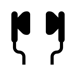 Hör dir die Audiodatei an. Übertrage die Informationen aus der Audiodatei in den Steckbrief.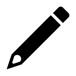 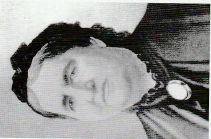 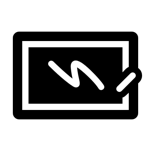 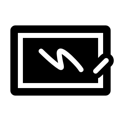 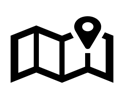 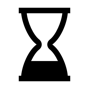 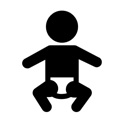 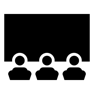 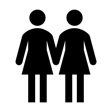 2. Lies die Quelle Q1und fülle 

die Tabelle aus. 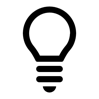 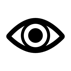 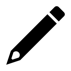 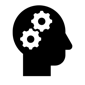 3. Die Quelle ist in einer alten Schrift, die Fraktur genannt wird, geschrieben. Schreibe den folgenden Abschnitt in heutige Schrift um. Nutze dafür die Tabelle M2.
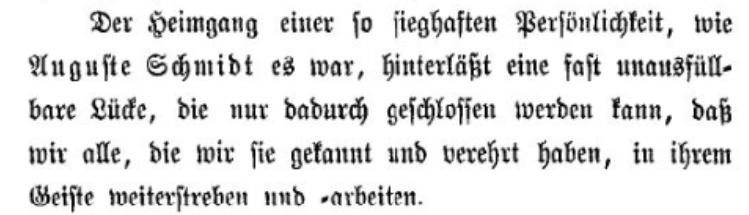 ________________________________________________________________________________________________________________________________________________________________________________________________________________________________________________________________________________________________4. In Aufgabe 1 hast du wichtige Stationen aus dem Leben von Auguste Schmidt kennengelernt. Nicht alle davon kommen im Nachruf Q1 vor. Wähle aus den folgenden Möglichkeiten zwei aus, welche du gerne noch aufnehmen würdest. Begründe deine Wahl in Sätzen.Ich halte es für wichtig, dass Auguste Schmidt in Polen geboren wurde, weil die Heimat eines Menschen wichtig für sein Leben ist.________________________________________________________________________________________________________________________________________________________________________________________________________________________________________________________________________________________________________________________________________________________________________Auguste Schmidt: Mit Kreide im Kampf für die Gerechtigkeit!?Q1 Nachruf auf Auguste Schmidt (1902)Original Transkription in Fraktur				Heutige SchriftM2 Fraktur Alphabet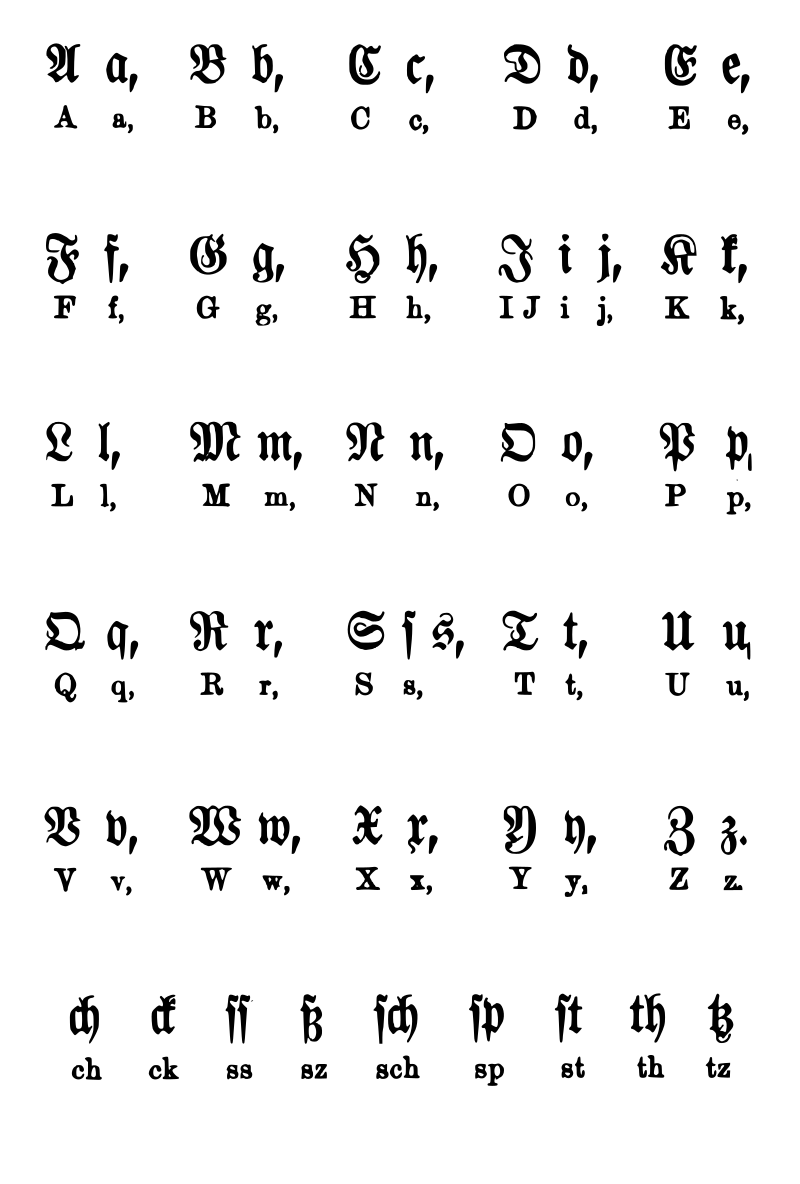 Erwartungshorizont: Auguste Schmidt: Mit Kreide im Kampf für die GerechtigkeitPro Lücke je 0,5 Punkte = insg. 6 PunkteHör dir das Audiodokument an.Übertrage die Informationen aus dem Audiodokument in den Steckbrief.Bearbeite die Quelle M1Lies die QuelleFülle die Tabelle aus. Je Spalte 1 Punkt = insg. 6 PunkteDie Quelle ist in einer alten Schrift, die Fraktur genannt wird, geschrieben. Versuche den folgenden Abschnitt in normale Schrift umzuschreiben. Nutze dafür die Tabelle M2.Max. 5 Punkte, pro falsches Wort 0,25 Punkte Abzug
Der Heimgang einer so sieghaften Persönlichkeit, wie Auguste Schmidt es war, hinterlässt eine fast unausfüllbare Lücke, die nur dadurch geschlossen werden kann, dass wir alle, die wir sie gekannt und verehrt haben, in ihrem Geiste weiterstreben und -arbeiten.4. In Aufgabe 1 hast du wichtige Stationen aus Augustes Leben zusammengetragen. Nicht alle davon kommen im Nachruf M1 vor. Was hättest du noch in den Nachruf geschrieben? Begründe!Je 2 Punkte pro Auswahl = insg. 4 Punkte- 1870-1892 Schuldirektorin des „Steyberschen Instituts“  wichtig, da Auguste Schmidt leidenschaftliche Lehrerin war und als Direktorin ihre Ideen umsetzen konnte- 1890 Allgemeiner Dt. Lehrerinnenverein  wichtig, weil  die Arbeit in den Vereinen ermöglichte Mädchen und jungen Frauen das Abitur abzulegen und zu studieren- Einsatz für die Frauenbewegung  wichtig, da die Spuren ihrer Arbeit heute weiterhin zu sehen sindArt der QuelleWER ist der Autor?WANN ist die Quelle entstanden?WO wurde die Quelle veröffentlicht?WOZU wurde die Quelle erstellt? WORUM geht es in der Quelle?LebensstationHalte ich für wichtigBsp.: Auguste Schmidt wurde in Polen geboren.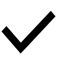 1865 gründete sie mit Luise Otto Peters den Allgemeinen Deutschen Frauenverein.Auguste Schmidt hieß eigentlich Auguste Wilhelmine Friederike Schmidt.Auguste Schmidt setzte sich für die Frauenbewegung ein.Auguste Schmidt war Direktorin des Steyberschen Instituts.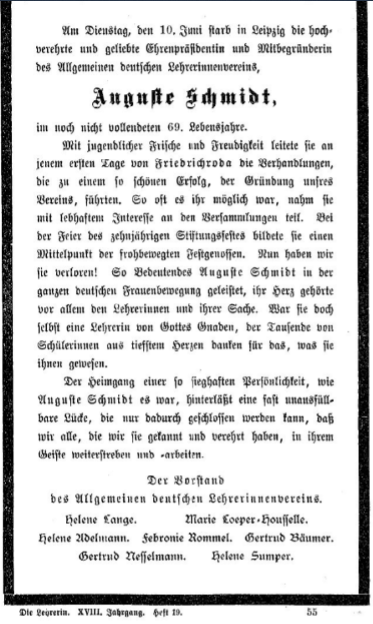 [Zeitschrift] Die Lehrerin. 18. Jahrgang. Heft 19. CC-BY-SA 4.0, gemeinfreiAm Dienstag, den 10. Juni starb in Leipzig die hoch-
verehrte und geliebte Ehrenpräsidentin und Mitbegründerin des Allgemeinen deutschen Lehrerinnenvereins,

Auguste Schmidt,

im noch nicht vollendeten 69. Lebensjahre. Mit jugendlicher Frische und Freudigkeit leitete sie an jenem ersten Tage von Friedrichroda die Verhandlungen, die zu einem so schönen Erfolg, der Gründung unsres Vereins, führten. […]So Bedeutendes Auguste Schmidt in der ganzen deutschen Frauenbewegung geleistet, ihr Herz gehörte vor allem den Lehrerinnen und ihrer Sache. War sie doch selbst eine Lehrerin von Gottes Gnade, der Tausende von Schülerinnen aus tiefstem Herzen danken für das, was sie ihnen gewesen. Der VorstandDes Allgemeinen deutschen LehrerinnenvereinsHelen Lange.         Marie Loeper-Housselle
Helene Adelmann. Febronie Rommel. Getrud Bäumer.
Gertrud Messelmann.  Helene Sumper. Art der QuelleTextquelleAutor(en)Helen Lange, Marie Loeper-Housselle, Helene Adelmann, Febronie Rommel, Getrud Bäumer, Gertrud Messelmann, Helene Sumper (Der VorstandDes Allgemeinen deutschen Lehrerinnenvereins)Ursache für QuelleTod von Auguste Schmidt
Nachruf in einem MagazinOrt der VeröffentlichungDie Lehrerin. 18. Jahrgang. Heft 19.Wer wird genannt?Auguste SchmidtWann hat die betreffende Person gelebt?1833-10. Juni 1902Was hat die Person in ihrem Leben gemacht?LehrerinMitbegründerin des Allgemeinen dt. FrauenvereinsFrauenbewegung2